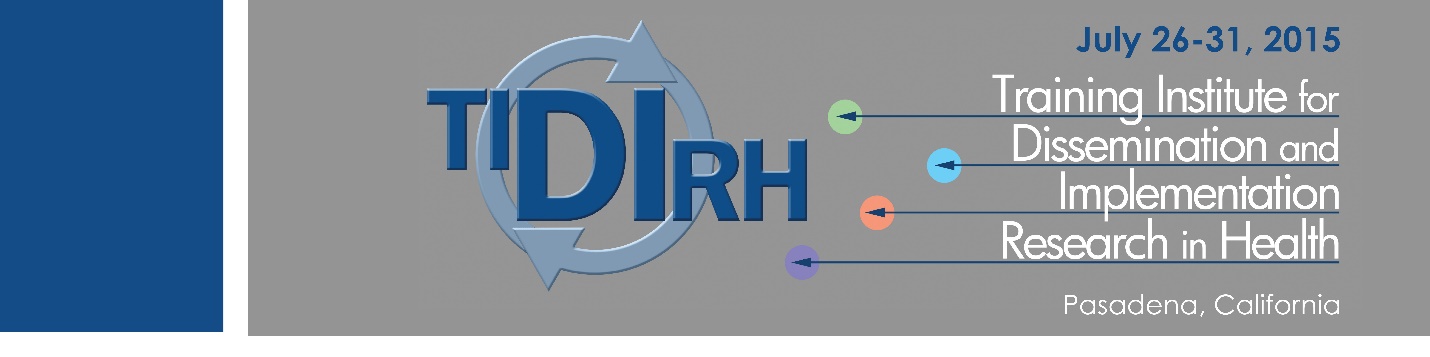 READING ASSIGNMENTSThis list will be continually updated until the start of TIDIRH. The core textbook for this training is Brownson, G. A. Colditz, & E. K. Proctor (Eds.), Dissemination and implementation research in health: Translating science to practice (pp. 225-174). New York: Oxford University Press.DAY 1 | Monday, July 27, 2015OVERVIEW & DESIGNDAY 2 | Tuesday, July 28, 2015Design & MeasurementDAY 3 | WEDNESDAY, July 29, 2015METHODS & ApproachDAY 4 | THURSDAY, July 30, 2015SCALE-UPDAY 5 | FRIDAY, July 31, 2015GRANTS & NETWORKSModels & Theories Borsika A. Rabin, PhD, MPH, PharmD Anne E. Sales, PhD, RNRecommendedTabak R, Khoong E, Chambers D, Brownson R. Bridging Research and practice: models for dissemination and implementation research. Am J Prev Med 2012; 43(3): 337-350.Nilsen P. Making sense of implementation theories, models and frameworks. Implement Sci 2015 Apr 21; 10:53. Damschroder L, Aron C, et al. Fostering implementation of health services research findings into practice. Imp Sci 2009; 4:50. French D, Green S, et al. Developing theory-informed behaviour change interventions to implement evidence into practice. Imp Sci 2012; 7:38.Designs for D&I ResearchKaren Emmons, PhDAmy Kilbourne, PhD RecommendedChapter 12: Design and analysis in dissemination and implementation researchCurran GM1, Bauer M, Mittman B, Pyne JM, Stetler C. Med Care. 2012 Mar;50(3):217-26. Effectiveness-implementation hybrid designs: combining elements of clinical effectiveness and implementation research to enhance public health impact.AdditionalMercer S, DeVinney B, Fine L, Green L, Dougherty D. Study Designs for Effectiveness and Translation Research Identifying Trade-offs. Am J. Prev Med 2007: 33(2): 139-154. Luke D, Stamatakis K. Systems Science Methods in Public Health: Dynamics, Networks and Agents. Annu. Rev. Public Health 2012. 33:357-76. Hemming K, Haines TP, Chilton PJ, Girling AJ, Lilford RJ. The stepped wedge cluster and randomized trial: rationale, design, analysis and reporting. BMJ. 2015 Feb 6;350.Applying D&I Research Designs in PracticeKaren Emmons, PhDAmy Kilbourne, PhD RecommendedChapter 6: Designing for dissemination of environmental and policy initiatives and programs for high-risk groupsAdditionalChapter 14: Fidelity and its relationship to implementation effectiveness, adaptation, and disseminationQuality Improvement Research and Implementation ScienceBrian S. Mittman, PhD Sharon  E. Straus, MD, MScRecommendedKirkland K, Homa A, Lasky R, Ptak J, Taylor E, Splaine M. Impact of a hospital-wide hand hygiene initiative on healthcare-associated infections: results of an interrupted time series. BMJ Quality & Safety Online First (2012) 10.1136. Chassin M, Mayer C, Nether K. Improving Hand Hygiene at Eight Hospitals in the United States by Targeting Specific Causes of Noncompliance. The Join Commission Journal on Quality and Patient Safety (2015) 41:1. Measurement and EvaluationDavid Chambers, DPhilChristine Hunter, PhD, ABPPRecommendedChapter 13: Measurement issues in dissemination and implementation researchProctor E, Silmer H, Raghavan R, Hovmand P, Aarons G, Bunger A, Griffey R, & Hensley M. Outcomes for Implementation Research: Conceptual Distinctions, Measurement Challenges, and Research Agenda. Adm  Policy Ment Health (2010) 38: 319.https://www.societyforimplementationresearchcollaboration.org/sirc-projects/sirc-instrument-project (Requires Registration)Implementation in the Multilevel Context of Routine Practice and Policy Michael K. Gould, MD, MSRecommendedGreenhalgh T, Robert G, Macfarlane F, Bate P, Kyriakidou O. Diffusion of Innovations in Service Organizations: Systematic Review and Recommendations. The Milbank Quarterly (2004) 82:4. Damschroder L, Aron C, et al. Fostering implementation of health services research findings into practice. Imp Sci 2009; 4:50.  (ALSO ASSIGNED DAY 1)Balancing Fidelity and Adaptation: If We Want More Evidence-Based Practice, We Need More Practice-Based EvidenceLawrence W. Green, DrPH, DSc Rachel Gold, PhD, MPHRecommendedChapter 15: Furthering dissemination and implementation research: The need for more attention to external validityHoffman T, Glasziou P, et al. Better reporting of interventions: template for intervention description and replication (TIDieR) checklist and guide. BMJ 2014; 348:g1687.AdditionalOttoson JM, Hawe P (Eds). Knowledge Utilization, Diffusion, Implementation, Transfer, and Translation: Implications for Evaluation. New Directions in Evaluation, No. 124, Winter 2009. Chapter 14: Fidelity and its relationship to implementation effectiveness, adaptation, and disseminationCarroll C, Patterson M, et al. A conceptual framework for implementation fidelity. Imp Sci 2007; 2:40.Teague G, Mueser K, Rapp, C. Advances in Fidelity Measurement for Mental Health Services Research. Psychiatric Services 2012; 63:765-771.Mercer S, DeVinney B, Fine L, Green L, Dougherty D. Study Designs for Effectiveness and Translation Research: Identifying Trade-offs. Am J. Prev Med 2007: 33(2): 139-154.SustainabilityDavid Chambers, DPhilCynthia A. Vinson, PhDKenneth Wells, MD, MPHRecommendedScheirer MA, Dearing JW: An agenda for research on the sustainability of public health programs. Am J Public Health 2011, 101(11):2059–2067.Stirman SW, Kimberly J, Cook N, et al: The sustainability of new programs and innovations: a review of the empirical literature and recommendations for future research. Implement Sci 2012, 7:17.Chambers et al. The dynamic sustainability framework: addressing the paradox of sustainment amid ongoing change. Implementation Science 2013, 8:117 (http://www.implementationscience.com/content/8/1/117)Mixed MethodsLawrence Palinkas, PhDRecommendedPalinkas LA, Aarons GA, Horwitz S, Chamberlain P, Hurlburt M, Landsverk J. Mixed methods designs in implementation research. Adm Policy Ment Health. 2011;38:44–53. doi: 10.1007/s10488-010-0314-z.Palinkas LA, Horwitz SM, Green CA, Wisdom JP, Duan N, Hoagwood K. Purposeful sampling for qualitative data collection and analysis in mixed method implementation research. Adm Policy Ment Health.Green CA, Duan N, Gibbons RD, Hoagwood KE, Palinkas LA, Wisdom JP: Approaches to mixed methods dissemination and implementation research: methods, strengths, caveats, and opportunities.Adm Policy Ment Health 2014.Creswell JW, Klassen AC, Plano Clark VL, Smith KC for the Office of Behavioral and Social Sciences Research. Best practices for mixed methods research in the health sciences. August 2011. National Institutes of Health.Participatory Approaches: How Can CBPR Guide Translation and Dissemination & Health Disparities and Health InequitiesKenneth Wells, MD, MPHLoretta JonesRecommendedWells KB, Jones L, Chung B, et al. Community-Partnered, Cluster-Randomized Comparative Effectiveness Trial of Community Engagement and Planning or Program Technical Assistance to Address Depression Disparities. Journal of General Internal Medicine. 2013 May 7.Jones L, Wells K. Strategies for academic and clinician engagement in community-participatory partnered research. JAMA. 2007;297(4):407–410. doi: 10.1001/jama.297.4.407.Behavioral Economics & Cost Effectiveness AnalysisDaniella Meeker, PhDMichael K. Gould, MD, MSRecommendedFowler R, Mittman, N, et al. Cost-effectiveness of Dalteparin vs Unfractionated Heparin for the Preention of Venous Thromboembolism in Critically Ill Patients. JAMA. 2014; 312(20):2135-2145.Suman et al. BMC Public Health (2015) 15:422 DOI 10.1186/s12889-015-1876-1.Scale-Up and SpreadBrian S. Mittman, PhDBarbara Riley, PhDRecommendedMilat AJ, King L, Newson R, Wolfenden L, Rissel C, Bauman A, Redman S: Increasing the scale and adoption of population health interventions: experiences and perspectives of policy makers, practitioners, and researchers. Health Res Policy Syst 2014, 12:18.Gabriel, Madeleine (2014) Making it big: strategies for scaling social innovations, London, National Endowment for Science, Technology and the Arts (NESTA).Shiell-Davis, Kelly (2015) Scaling-Up Innovations, What Works Scotland. Concurrent Sessions: Spectrum of Complexity to SingularityTesting Interventions to Increase Hepatitis B Screening Among AsiansRoshan Bastani, PhDRecommendedBastani, R., Glenn, B.A., Taylor, V.M., Chen, M.S., Nguyen, T.T., Stewart, S.L., Maxwell, A.E. (2010). Integrating theory into community interventions to reduce liver cancer disparities: The Health Behavior Framework. Preventive Medicine, 50(1-2):63-67. PMCID: PMC3243444Taylor, V.M., Bastani, R., Burke, N.J., Talbot, J., Sos, C., Liu, Q., Do, H., Jackson, J.C., Yasui, Y. (2013). Evaluation of a hepatitis B lay health worker intervention for Cambodian Americans. Journal of Community Health, 38(3):546-553. PMCID: PMC3633619 Chen, M.S. Jr., Fang, D.M., Stewart, S.L., Ly, M.Y., Lee, S., Dang, J.H.T., Nguyen, T.T., Maxwell, A.E., Bowlus, C.L., Bastani, R., Nguyen, T.T. (2013). Increasing hepatitis B screening for Hmong adults: Results from a randomized controlled community-based study. Cancer Epidemiology, Biomarkers & Prevention, 22(5):782-791. PMCID: PMC3650126Bastani, R., Glenn, B.A., Jo, A.M., Herrmann, A.K., Crespi, C.M., Wong, W.K, Chang, L.C., Stewart, S.L., Nguyen, T.T., Chen, M.S., Taylor, V.M. (2015). Cluster-Randomized Trial to Increase Hepatitis B Testing among Koreans in Los Angeles. Cancer, Epidemiology, Biomarkers & Prevention, DOI: 10.1158/1055-9965Concurrent Sessions: Spectrum of Complexity to SingularityCare Delivery: TobaccoMichael Ong, MD, PhDRecommendedOng MK. Tobacco Cessation-We Can Do Better. JAMA Intern Med. 2015 Jun 15. doi:10.1001/jamainternmed.2015.2402. [Epub ahead of print] PubMed PMID: 26075733.Roeseler, A., C.M. Anderson, K. Hansen, M. Arnold, and S-H. Zhu. 2010. Creating Positive Turbulence: A Tobacco Quit Plan for California. Sacramento, CA: California Department of Public Health, California Tobacco Control Program.Rigotti NA. Strategies to help a smoker who is struggling to quit. JAMA. 2012 Oct 17;308(15):1573-80. doi: 10.1001/jama.2012.13043. PubMed PMID: 23073954.Public Health and Policy Dissemination ResearchRoss C. Brownson, PhDMurray Ross, PhDRecommendedChapter 17: Dissemination and implementation research in community and public health settingsLeadership in D&IGregory Aarons, PhDRecommendedAarons G, Ehrhart M, Farahnak L, Hurlburt M. Leadership and organizational change for implementation (LOCI): a randomized mixed method pilot study of a leadership and organization development intervention for evidence-based practice implementation. Imp Sci. 2015 10:11.Aarons G, Ehrhart M, Farahnak L, Sklar M. Aligning Leadership Across Systems and Organizations to Develop a Strategic Climate for Evidence-Based Practice Implementation. Annu Rev Public Health 2014. 35:266-74.Grant Review Ross C. Brownson, PhDMichael K. Gould, MD, MS Deborah Young-Hyman, PhDRecommendedProctor K, Powell B, et al. Writing implementation research grant proposals: ten key ingredients. Imp Sci 2012; 7:96. Panel of Journal EditorsRoss C. Brownson, PhDLawrence W. Green, DrPH, DScBrian S. Mittman, PhD Sharon E. Straus, MD, MScRecommendedFoy R, Sales A, et al. Implementation Science: a reappraisal of our journal mission and scope. Imp Sci 2015; 10:51.